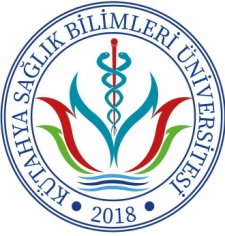 T.C.KÜTAHYA SAĞLIK BİLİMLERİ ÜNİVERSİTESİSAĞLIK BİLİMLERİ FAKÜLTESİ….………..………………………… BÖLÜM BAŞKANLIĞINAFakültemiz, …………………………….………………………………… Bölümü, …………………………..  kadrosunda görev yapmaktayım. …../..…/20..… tarihinde görev sürem dolacak olup, yapmış olduğum bilimsel faaliyet ve etkinliklerin yer aldığı Görev Süresi Değerlendirme Formu ekte sunulmuştur. Görev süremin uzatılması için gereğini bilgilerinize arz ederim...…. /…... / 20…...       Ad Soyad            İmzaEk: Görev Süresi Değerlendirme Formu (……. Sayfa)İletişim :